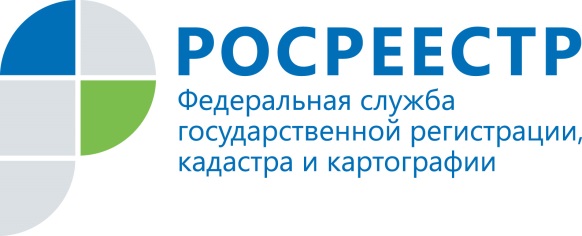 Росреестр по Орловской области напоминает, что с апреля текущего года действует апелляционная комиссия по рассмотрению заявлений об обжаловании решений о приостановлении осуществления государственного кадастрового учета или решений о приостановлении осуществления государственного кадастрового учета и государственной регистрации прав, если документы на проведение этих процедур были поданы одновременно. Обращаем внимание, что приостановления государственной регистрации прав на недвижимое имущество комиссией не рассматриваются. С апреля по ноябрь в апелляционную комиссию уже поступило и было рассмотрено 21 заявление.Подать заявление об обжаловании решения можно только течение 30 дней с даты его принятия. В случае подачи заявления позже указанного срока, заявление не подлежит рассмотрению апелляционной комиссией. Повторная подача заявления в отношении одного и того же решения о приостановлении не допускается. Апелляционная комиссия при Управлении Росреестра Орловской области расположена по адресу: г.Орел, ул.Октябрьская, д.47, кабинет 37.Телефон для консультаций: (4862) 43-55-51.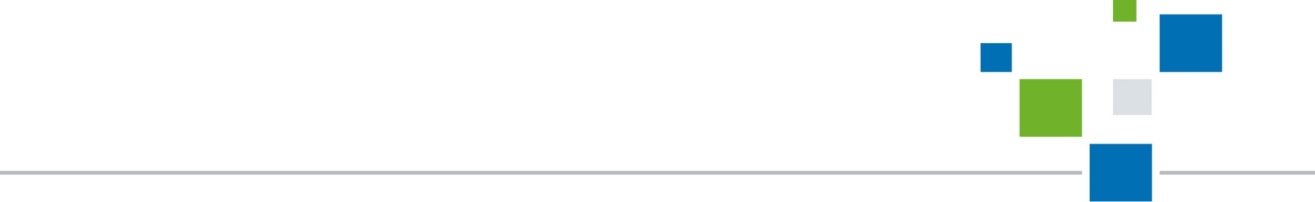 Пресс-служба Росреестра по Орловской области 